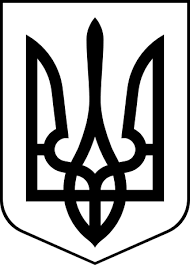 ЗДОЛБУНІВСЬКА МІСЬКА РАДАРІВНЕНСЬКОГО РАЙОНУ РІВНЕНСЬКОЇ ОБЛАСТІ                                                      восьме скликанняР І Ш Е Н Н Я						Проектвід    грудня  2021 року 							                № Про надання дозволу громадянці Буцькій Ірині Володимирівні на розроблення проекту землеустрою щодо відведення земельної ділянки у власність для індивідуального садівництва за межами  села Новомильськ за рахунок земель запасу Здолбунівської міської територіальної громадиКеруючись статтями 12, 22, 33, 116, 118, 121, 125, 126 Земельного кодексу України, статтею 26 Закону України «Про місцеве самоврядування в Україні», розглянувши заяву  громадянки Буцькій Ірині Володимирівні про надання дозволу  на розроблення проекту із землеустрою щодо  відведення  земельної  ділянки у власність для індивідуального садівництва за межами  села Новомильськ на території Здолбунівської міської територіальної громади, врахувавши пропозицію комісії з питань містобудування, земельних відносин та охорони навколишнього середовища,  Здолбунівська міська рада                                                                                                                                                                                                                                                                                                                                                                                                                                                                                                                         В И Р І Ш И Л А:1. Дати  дозвіл громадянці Буцькій Ірині Володимирівні, яка зареєстрована в місті Здолбунів по вулиці Чайковського, 2Б на розроблення проекту землеустрою щодо відведення земельної ділянки у власність кадастровий номер 5622682800:00:005:0279 орієнтовною площею 0,1185 гектара для індивідуального садівництва за межами села Новомильськ за рахунок земель запасу Здолбунівської міської територіальної громади. 2.Громадянці Буцькій Ірині Володимирівні розробити проект із землеустрою щодо відведення земельної  ділянки  у власність в одній із землевпорядних організацій, які мають відповідні дозволи (ліцензії) на виконання цих видів робіт та  представити на розгляд та затвердження чергової сесії міської ради. 	3.  Контроль за виконанням даного рішення покласти на постійну комісію з питань містобудування, земельних відносин та охорони навколишнього середовища (голова Українець А.Ю.), а організацію його виконання на  заступника міського голови з питань діяльності виконавчих органів ради Сосюка Ю.П .Міський голова                                                                           Владислав СУХЛЯК